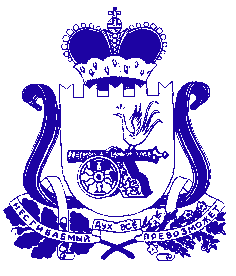 СОВЕТ ДЕПУТАТОВ  ПЕЧЕРСКОГО СЕЛЬСКОГО ПОСЕЛЕНИЯСМОЛЕНСКОГО РАЙОНА СМОЛЕНСКОЙ ОБЛАСТИЧЕТВЕРТОГО СОЗЫВАРЕШЕНИЕот 21 февраля 2022 г.                                                                                       № 2Об утверждении перечня объектовгосударственной собственности Смоленской области передаваемых безвозмездно в муниципальную собственность Печерского сельскогопоселения Смоленского районаСмоленской области       Руководствуясь областным законом от 27 февраля 2002 года № 22-з  «О порядке управления и распоряжения государственной собственностью Смоленской области», постановлением администрации Смоленской области от  29 августа 2002 года № 217 «Об утверждении порядка принятия решения о передаче объектов государственной собственности Смоленской области в собственность муниципального образования и передачи объектов государственной собственности Смоленской области в собственность муниципального образования», Уставом Печерского сельского поселения Смоленского района Смоленской области, РЕШИЛ:1.Утвердить прилагаемый перечень объектов государственной собственности Смоленской области, передаваемых безвозмездно в муниципальную собственность Печерского сельского поселения Смоленского района Смоленской области.          2. Прилагаемый перечень направить в Департамент имущественных и земельных отношений Смоленской области для согласования и принятия соответствующего решения.Глава муниципального образованияПечерского сельского поселения	Смоленского района Смоленской области                                Ю. Л. МитрофановПриложениек решению Совета депутатовПечерского сельского поселенияСмоленского района Смоленской областиот 21.02.2022г. № 2Переченьобъектов государственной собственности Смоленской области, передаваемых безвозмездно в муниципальную собственность Печерского сельского поселения Смоленского района Смоленской области№п/пНаименованиеимуществаКоличество(шт.)Стоимость(руб.)Адрес места нахождения имущества1.Стационарный металлодетектор1218 850,00Смоленский район, Печерское сельское поселение,  с. Печерск        ул. Автодорожная,                д. 1 (МБУК «Печерский КСЦ»)